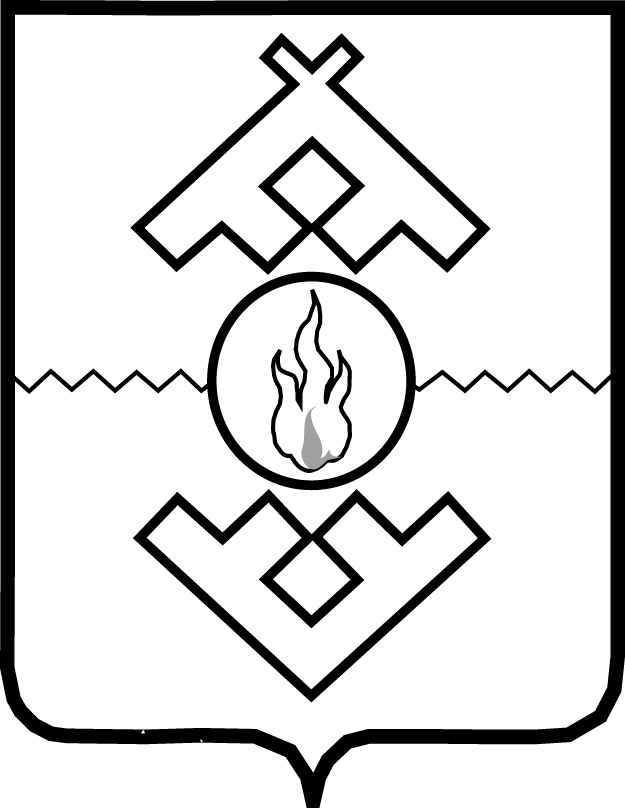 Администрация Ненецкого автономного округаПОСТАНОВЛЕНИЕот «___» _________ 2023 г. № ___-пг. Нарьян-МарО внесении изменений впостановление Администрации Ненецкого автономного округа от 12.07.2016 № 223-пВ соответствии со статьей 30 закона Ненецкого автономного округа от 03.02.2006 № 673-оз «О нормативных правовых актах Ненецкого автономного округа» Администрация Ненецкого автономного округа ПОСТАНОВЛЯЕТ:1. В постановлении Администрации Ненецкого автономного округа от 12.07.2016 № 223-п «Об установлении дополнительных ограничений времени, условий и мест розничной продажи алкогольной продукции 
на территории Ненецкого автономного округа»: пункт 1 дополнить подпунктом 4 следующего содержания:«4) В день проведения общеобразовательными организациями Ненецкого автономного округа мероприятий, посвященных окончанию учебного года,  информация о которых не позднее 10 дней до проведения таких мероприятий размещена на официальном сайте  уполномоченного органа исполнительной власти Ненецкого автономного округа в сфере образования 
и направляется в уполномоченный орган исполнительной власти Ненецкого автономного округа в сфере оборота этилового спирта, алкогольной 
и спиртосодержащей продукции;».2. Настоящее постановление вступает в силу с 01 апреля 2023 года.Губернатор Ненецкого автономного округа                                                   Ю.В. БездудныйПроект